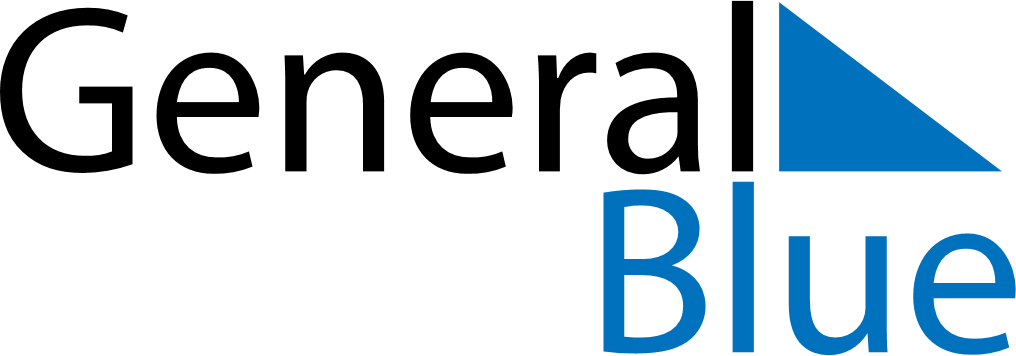 May 2024May 2024May 2024May 2024May 2024May 2024Trebechovice pod Orebem, Kralovehradecky kraj, CzechiaTrebechovice pod Orebem, Kralovehradecky kraj, CzechiaTrebechovice pod Orebem, Kralovehradecky kraj, CzechiaTrebechovice pod Orebem, Kralovehradecky kraj, CzechiaTrebechovice pod Orebem, Kralovehradecky kraj, CzechiaTrebechovice pod Orebem, Kralovehradecky kraj, CzechiaSunday Monday Tuesday Wednesday Thursday Friday Saturday 1 2 3 4 Sunrise: 5:31 AM Sunset: 8:14 PM Daylight: 14 hours and 43 minutes. Sunrise: 5:29 AM Sunset: 8:16 PM Daylight: 14 hours and 46 minutes. Sunrise: 5:27 AM Sunset: 8:17 PM Daylight: 14 hours and 49 minutes. Sunrise: 5:26 AM Sunset: 8:19 PM Daylight: 14 hours and 53 minutes. 5 6 7 8 9 10 11 Sunrise: 5:24 AM Sunset: 8:20 PM Daylight: 14 hours and 56 minutes. Sunrise: 5:22 AM Sunset: 8:22 PM Daylight: 14 hours and 59 minutes. Sunrise: 5:21 AM Sunset: 8:23 PM Daylight: 15 hours and 2 minutes. Sunrise: 5:19 AM Sunset: 8:25 PM Daylight: 15 hours and 5 minutes. Sunrise: 5:17 AM Sunset: 8:26 PM Daylight: 15 hours and 8 minutes. Sunrise: 5:16 AM Sunset: 8:28 PM Daylight: 15 hours and 12 minutes. Sunrise: 5:14 AM Sunset: 8:29 PM Daylight: 15 hours and 15 minutes. 12 13 14 15 16 17 18 Sunrise: 5:13 AM Sunset: 8:31 PM Daylight: 15 hours and 18 minutes. Sunrise: 5:11 AM Sunset: 8:32 PM Daylight: 15 hours and 20 minutes. Sunrise: 5:10 AM Sunset: 8:34 PM Daylight: 15 hours and 23 minutes. Sunrise: 5:09 AM Sunset: 8:35 PM Daylight: 15 hours and 26 minutes. Sunrise: 5:07 AM Sunset: 8:37 PM Daylight: 15 hours and 29 minutes. Sunrise: 5:06 AM Sunset: 8:38 PM Daylight: 15 hours and 32 minutes. Sunrise: 5:05 AM Sunset: 8:39 PM Daylight: 15 hours and 34 minutes. 19 20 21 22 23 24 25 Sunrise: 5:03 AM Sunset: 8:41 PM Daylight: 15 hours and 37 minutes. Sunrise: 5:02 AM Sunset: 8:42 PM Daylight: 15 hours and 40 minutes. Sunrise: 5:01 AM Sunset: 8:43 PM Daylight: 15 hours and 42 minutes. Sunrise: 5:00 AM Sunset: 8:45 PM Daylight: 15 hours and 45 minutes. Sunrise: 4:59 AM Sunset: 8:46 PM Daylight: 15 hours and 47 minutes. Sunrise: 4:57 AM Sunset: 8:47 PM Daylight: 15 hours and 49 minutes. Sunrise: 4:56 AM Sunset: 8:49 PM Daylight: 15 hours and 52 minutes. 26 27 28 29 30 31 Sunrise: 4:55 AM Sunset: 8:50 PM Daylight: 15 hours and 54 minutes. Sunrise: 4:54 AM Sunset: 8:51 PM Daylight: 15 hours and 56 minutes. Sunrise: 4:54 AM Sunset: 8:52 PM Daylight: 15 hours and 58 minutes. Sunrise: 4:53 AM Sunset: 8:53 PM Daylight: 16 hours and 0 minutes. Sunrise: 4:52 AM Sunset: 8:54 PM Daylight: 16 hours and 2 minutes. Sunrise: 4:51 AM Sunset: 8:55 PM Daylight: 16 hours and 4 minutes. 